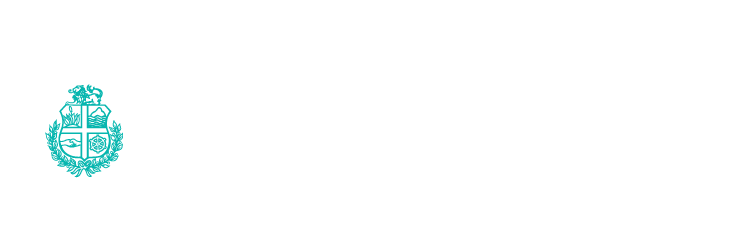 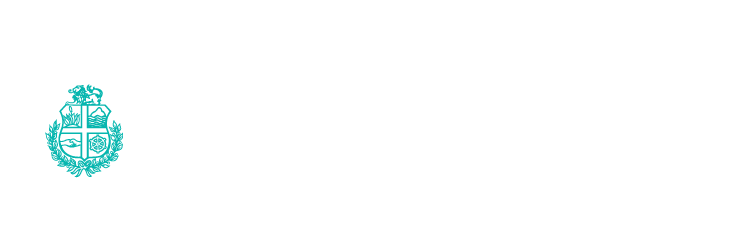 ORGANISATIEPROFIEL	In het organisatieprofiel beschrijft u de eigen organisatie en de populatie waarvoor u zorg levert. Historie van de organisatie (o.a. met visie en missie) Let op. Deze vraag alleen invullen als nieuwe fysiotherapeut die voor het eerst een kwaliteitsjaarverslag inlevert bij de Inspectie.Profiel van de organisatieBeschrijf hier de omvang en structuur van de organisatie. Noteer hierbij: de functie en namen van alle werknemers; uw specialisatie als fysiotherapeut; indien u huisbezoeken aflegt, om wat voor soort cliënten gaat het?Overzicht van commissies/werkgroepen	a. 		Beschrijf hier alle commissies of werkgroepen waar u deel aan neemt ten behoeve van de kwaliteit van zorg(verlening)b.		Hoeveel keer per jaar nemen vergaderingen van deze commissies of werkgroepen plaats?Let op. Alleen invullen als nieuwe huisarts die voor het eerst een kwaliteitsjaarverslag inlevert bij de Inspectie en/of bij veranderingen.Locatie en bereikbaarheid van uw praktijk c.q. zorginstelling (b.v. telefoon, website etc.)Let op. Alleen invullen als nieuwe huisarts die voor het eerst een kwaliteitsjaarverslag inlevert bij de Inspectie en/of bij veranderingen.Beschikbaarheid	a. 	Beschrijf hoeveel dagdelen u per week open bent voor patiëntencontact.	b. 	Hebben er duurzame veranderingen plaatsgevonden voor wat betreft de manier waarop patiënten  opgevangen worden in verband met COVID-19? Bijvoorbeeld persoonlijk bij de praktijk, of digitaal via whatsapp?  1.6  	Gebouwindeling van uw praktijk c.q. zorginstelling        Beschrijf hier het aantal ruimtes, de staat van het pand en de verwachte investeringen.Let op. Alleen invullen als nieuwe fysiotherapeut die voor het eerst een kwaliteitsjaarverslag inlevert bij de Inspectie en/of bij veranderingen.  	Gehanteerde registraties	Vink hieronder aan welke van de onderstaande registraties u bijhoudt.     	 VIM meldingen (= Veilig Incident Melden)	 Klachtenregistratie	 Incidentenregistratie	 Calamiteitenregistratie	 Onderhoudsregistratie van apparatuur     	 Overige........................................................................	Indien er geen sprake is van het bijhouden van registraties, waarom niet?      	Terugblik verslagjaar 2021 	In deze paragraaf geeft u een korte terugblik op het voorgaande kalenderjaar.   Beschrijf op welke manier u uw zorgverlening kwalitatief heeft geoptimaliseerd. Welke 			kwaliteitsverbeteringen u heeft doorgevoerd en welk effect dit heeft gehad voor de kwaliteit van           		uw zorgverlening/kwaliteit van leven/gezondheid voor uw cliënten. Op welke wijze heeft er bij u een interne en/of externe kwaliteitsbeoordeling plaatsgevonden? (bijv. visitatie of audit) en wat was het resultaat hiervan?Hoe was de samenwerking met de eerste lijn?Wat was uw ervaring met dossiervoering?Op welke manier geeft u terugkoppeling aan de verwijzer? Graag ook aangeven hoe vaak deze terugkoppeling plaatsvindt. KlachtenanalyseNoteer hoeveel van de onderstaande typen klachten over de door u verleende zorg u het voorgaande kalenderjaar heeft ontvangen. Bij geen klachten, [0] invullen.    [     ] Oneens met therapeutisch handelen[     ] Bejegening door u[     ] Bejegening door anderen in uw praktijk[    ] Wachtlijsten en wachttijden[    ] Onbereikbaarheid[    ] Doorverwijzing[    ] Overige/AndersWelke verbetermaatregelen zijn er getroffen n.a.v. klachten?Hoe/in welke mate zijn de cliënten hierbij betrokken?Noteer de bemerkte trends bij de patiëntenpopulatie/zorgverlening. Welke informatie en inzichten in de kwaliteit van zorg hebben de klachten en klachtenprocedure u gegeven?
Welke informatie en inzichten in de kwaliteit van zorg heeft uw eigen evaluatie over 2021 u gegeven?   
Hoe heeft u uw beleid naar aanleiding hiervan aangepast/gemaakt?Evaluatie klachtenregelingDe klachtenregeling is een instrument om de kwaliteit van uw zorgverlening te meten, en indien van toepassing te verbeteren. Zogezegd een middel om een (kwaliteits)doel te behalen. Hoe ervaart u het gebruik van de klachtenregeling als instrument voor kwaliteitstoetsing in uw praktijk?	2. 	JAARPLANU omschrijft hier uw plannen voor het nieuwe kalenderjaar welke aansluiten op uw visie en missie.Hier omschrijft u de verwachte veranderingen, aandachtsgebieden van uw organisatie die u naar aanleiding van de grootste risico’s van het afgelopen jaar binnen de zorgverlening heeft vastgesteld en de projecten die samen met te verwachte veranderingen een invloed zullen hebben op uw kwaliteitsslagen.    Middels een tijdlijn geeft u aan wanneer u bepaalde kwaliteitsdoelen of kwaliteitsveranderingen wilt hebben behaald.2.1    Wat zijn uw verwachte veranderingen? (bijv. in de kwaliteits- en veiligheidssystemen en uw    beleid die te maken hebben met het borgen van kwaliteit en veiligheid van de door u geleverde             zorg?) 2.2	Met welke fysieke klachten kwamen uw patiënten voornamelijk naar u toe het afgelopen jaar? Houdt u dit jaarlijks bij? 2.3  	Heeft u een trend waargenomen binnen uw praktijk en/of binnen de beroepsgroep voor wat betreft de oorzaak/oorzaken van de fysieke klachten bij uw patiënten?  Indien ja, is de oorzaak patiëntgebonden (bijv. leefstijl of chronische aandoeningen) of extern (bijv. werk, ongeluk etc.)2.4	Geef aan wat naar aanleiding van deze trend bij 2.3, de aandachtsgebieden/interventies/acties zullen zijn voor wat betreft uw zorgverlening om deze fysieke klachten bij patiënten te minimaliseren. Bijvoorbeeld clientgerichter te behandelen, meer samenwerking met andere zorgaanbieders, zoals huisartsen of POH’s etc.2.5  	Zijn er nog andere risico’s die u binnen uw praktijk, beroepsgroep of binnen uw patiëntenpopulatie heeft waargenomen? Bijvoorbeeld, cliënten die niet therapietrouw zijn of te weinig behandelingen door bijvoorbeeld lange wachtlijsten. Op welke manier en via welke projecten denkt u deze risico’s aan te pakken? 	3.	VERSLAG OP BASIS VAN DATA	In dit gedeelte gaat u dieper in op de werkwijze (bijv. het gebruik van richtlijnen etc.) en	resultaten van het afgelopen jaar. Middels de verzamelde data en op “evidence-based” wijze gaat u	vervolgens te werk om de kwaliteit van uw geleverde zorg te blijven verbeteren. Hebben er veranderingen plaatsgevonden voor wat betreft de (kwaliteits)data en/of   kwaliteitsindicatoren die u structureel bijhoudt vanuit/voor uw eigen   interesse/evaluatie/verbetering?   Hebben er veranderingen plaatsgevonden voor wat betreft (kwaliteits)data of 
   kwaliteitsindicatoren die u structureel bijhoudt vanuit/voor uw beroepsvereniging? Hebben er veranderingen plaatsgevonden voor wat betreft de (kwaliteits)data/kwaliteitsindicatoren die u structureel bijhoudt voor de Algemene Ziektekostenverzekering (AZV)?